МЕНЮ○ Ссылки аллергены ○ Вегетарианские блюда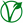 НАПИТКИЗакуски и салатыГорячие блюдаГорячий бутерброд ①③④⑦⑨⑩2.00€ “Kaķīša klukste”  (В апельсинах маринованное куриное филе с жареными овощами) ①③⑦⑨⑩7.90€Салат ,,Греческий” ④⑤⑦4.50€Мясо на гриле (С жареным картофелем и салатом из свежих овощей) ③⑨⑩⑫7.90€Салат „Цезарь” с королевскими креветками ②③⑦⑩⑭5.60€Лосось с жареными овощами ③④⑤⑦⑨⑫12.00€Салат „Цезарь” с беконом ①③⑦⑩4.50€Лосось запеканка ③④⑦10.00€Салат „Цезарь” с курицей ①③⑦⑨⑩5.00€Охотничьи колбаски (С жареным, тушеная капуста, кетчуп ) ①⑥⑨⑩6.50€Закускa к пиву ①③⑥⑦4.10€Запеканка по „Тирольски” ③⑦⑩                    6.00€ Фалaфель с салатом и веганези ①⑥⑩5.50€Суп Врап со сладким картофелем фри ①⑥⑨⑩⑬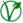 5.50€Острый томатный супc нутом (турецким горохом) ①⑥4.00€Десертc козьим сыром ⑦⑧⑩4.50€Блинчики ①③④⑦c креветками ⑩⑭4.50€с вареньем или шоколадом3.50€Грибной суп①⑦4.20€с мороженым4.00€Xолодный суп③①4.00€Шоколадный фондант ①③④⑦⑧4.50€Творожный крем с клубничным соусом ⑦⑬4.00€Холодный торт③⑦⑧4.50€Безалкогольние напиткиЛикеры (40ml)KоктейлиМолоко, кефир 1.00€Moккa	1.50€Пина колада5.50€Сок1.20€Кремовый ликер1.90€Клубничный дайкири5.00€Cola, Fanta, Sprite 1.70€Cointreau2.70€Мохито5.00€Минеральная вода1.50€Слива2.20€Минеральная вода "Боржоми"2.00€Безалкогольное пиво2.50€Горячие напиткиБальзам (40ml)Коньяк, бренди (40ml)Кофе2.00€"Rīgas" черный бальзам1.90€Bonaparts1.50€Большое кофе с молоком2.50€Черная смородина бальзама1.90€Ararat 5*2.90€Aффогато3.00€Jegermeister2.60€Metaxa 5*2.90€Капучино2.50€Henessy V.S.O.P.6.40€Чай 1.90€Виски (40ml)Аперетив (80ml)Чай с фруктами и гренадином2.80€Jamesson Irish2.90€Martini Bianco3.00€Какао2.50€Tullamore Dew2.90€Campari Bitter4.40€Горячий бальзама3.50€Водка (40ml)Ром (40ml)ВиноLB Водка1.50€Bacardi Light2.60€"Rīgas"  Шампанское 750ml8.00€Finlandia Cranberry2.60€Bacardi Black2.60€Prosecco D.O.C. 750ml12.00€Русский Стандарт2.60€Stroh 80%3.30€Красное, Белое вино 180ml4.50€ПивоТекила(40ml)Джин (80ml)Valmiermuiža (0,3)3.00€Sauza blanco2.90€Beefeeter4.40€Valmiermuiža (0,5)3.50€Sauza gold2.90€